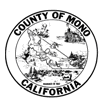 AGENDA COMMUNITY CORRECTIONS PARTNERSHIP, COUNTY OF MONO
STATE OF CALIFORNIAGeneral Committee
MEETING LOCATION:  Mammoth Lakes Courthouse100 Thompson WayMammoth Lakes, CA 93546
Regular Meeting
February 21, 20249:00 a.m. – 10:00 a.m.Board Members may participate from a teleconference location subject to the Brown Act teleconference rules in AB 2449 which provides for relaxed teleconferencing rules when a member of the board needs to attend remotely for an emergency, or other reasons supported by “just cause”. Note: Members of the public may attend the open-session portion of the meeting from a teleconference location and may address the board during any one of the opportunities provided on the agenda under Opportunity for the Public to Address the Board. NOTE: In compliance with the Americans with Disabilities Act if you need special assistance to participate in this meeting, please contact Karin Humiston, Chief of Probation, at (760) 932-5570. Notification 48 hours prior to the meeting will enable the County to make reasonable arrangements to ensure accessibility to this meeting (See 42 USCS 12132, 28CFR 35.130). Full agenda packets are available for the public to review in the Office of the Probation Department (57 Bryant Street, Bridgeport, CA 93517). Any writing distributed less than 72 hours prior to the meeting will be available for public inspection in the Office of the Probation Department (57 Bryant Street, Bridgeport, CA 93517). ON THE WEB: You can view the upcoming agenda at http://monocounty.ca.gov. If you would like to receive an automatic copy of this agenda by email, please contact Probation Department at (760) 932-5570 and request to be added to the agenda distribution list.PUBLIC MAY COMMENT ON AGENDA ITEMS AT THE TIME THE ITEM IS HEARD.9:00 a.m. Call Meeting to OrderOpportunity for the Public to Address the BoardOn items of public interest that are within the subject matter jurisdiction of the board. (Speakers may be limited in speaking time dependent upon the press of business and number of persons wishing to address the board.Update from Data SubcommitteeErin Van Kampen will provide a data overview of probation department statistics from the past 10 years. Darcy Johnson will provide an overview on residential treatment placements from the past 3 years.Recommended Action: Discussion only. Any questions or directions for staff.Goals & ObjectivesUpdate on recent progress with the Capital Improvement project (transition house) and the plot plan. Continue discussion regarding the goals and objectives as outlined in the realignment report. Recommended Action: Discussion only.Community Advisory ReportUpdate on the progress of the Community Advisory Board. Sheriff Braun and Robin Roberts offered to begin reaching out to people to join the Community Advisory Board. Recommended Action: Discussion only.AdjournTELECONFERENCE LOCATIONS:This meeting will be held in person at the Mammoth Lakes Courthouse. Below is a zoom link for those that need to attend remotely.              https://monocounty.zoom.us/j/88405356000 If a member of the public wishes to attend by teleconference, it must be set up prior to the meeting date by contacting Karin Humiston at 760-932-5570.